АДМИНИСТРАЦИЯ  ГАЛИЧСКОГО МУНИЦИПАЛЬНОГО  РАЙОНА КОСТРОМСКОЙ ОБЛАСТИП О С Т А Н О В Л Е Н И Еот  «27»  января  2020 года  №  13г. ГаличВ связи с произошедшими изменениями П О С Т А Н О В Л Я Ю:1. Внести в приложение к постановлению администрации муниципального района от 19 декабря 2012 года № 556 «Об образовании избирательных участков, участков референдума для проведения голосования и подсчёта голосов избирателей, участников референдума на территории Галичского района Костромской области» следующее изменение:     1) строку 4 изложить в следующей редакции:2. Настоящее постановление вступает в силу с момента подписания и подлежит официальному опубликованию. Глава 		 муниципального района                                                              А.Н. ПотехинАДМИНИСТРАЦИЯ ГАЛИЧСКОГО МУНИЦИПАЛЬНОГО  РАЙОНА КОСТРОМСКОЙ ОБЛАСТИП О С Т А Н О В Л Е Н И Еот   «   31  » января 2020 года  № 24г. ГаличОб итогах подготовки населения, органов управления, сил гражданской обороны по вопросам предупреждения, ликвидации чрезвычайных ситуаций и гражданской обороны Галичского муниципального района в 2019 году и задачах на 2020 год    Подготовка населения в области гражданской обороны, защиты населения и территорий от чрезвычайных ситуаций природного и техногенного характера в Галичском муниципальном районе осуществлялась в соответствии с Федеральным законом от 12 февраля 1998 года № 28-ФЗ «О гражданской  обороне»,  Федеральным законом от 21 декабря 1994 года  № 68-ФЗ «О защите  населения и территорий от чрезвычайных ситуаций природного и техногенного характера», постановлением Правительства Российской Федерации от               30 декабря  2003 года № 794 «О единой государственной системе предупреждения и ликвидации чрезвычайных ситуаций», постановлением губернатора Костромской области от 27 октября 2005 года № 642 «О подготовке населения в области защиты от чрезвычайных ситуаций природного и техногенного характера», перспективным планом подготовки руководящего и командно-начальствующего состава Галичского муниципального района  в учебно-методическом центре, перспективным планом тактико-специальных, комплексных учений и объектовых тренировок на объектах экономики Галичского муниципального района», примерной программой утвержденной постановлением администрации Галичского муниципального района от              5 ноября 2014 года  № 380 «Об  утверждении  примерных  программ обучения населения в области безопасности жизнедеятельности», планом основных мероприятий Галичского муниципального района по вопросам гражданской обороны, предупреждения и ликвидации чрезвычайных ситуаций, обеспечения пожарной безопасности и безопасности людей на водных объектах   на 2019 год.Задачи, поставленные на учебный год департаментом региональной безопасности Костромской области, выполнены.В полном объеме исполнен  план  комплектования учебно-методического центра ГОЧС области руководящим и командно-начальствующим составом муниципального района.Проведена подготовка руководящего состава  и формирований служб ГО муниципального района по вопросам: - противопожарной безопасности; - оповещения и связи;- транспортной безопасности;- охраны общественного порядка.На основании вышеизложенного и в соответствии с Планом основных мероприятий Галичского муниципального района в области гражданской обороны, предупреждения и ликвидации чрезвычайных ситуаций, обеспечения пожарной безопасности и безопасности людей на водных объектах на 2020 годПОСТАНОВЛЯЮ: 1. Признать итоги подготовки населения, органов управления, сил гражданской обороны по вопросам предупреждения, ликвидации чрезвычайных ситуаций и гражданской обороны Галичского муниципального района в 2019 год удовлетворительными.2. Определить основными задачами органов управления, сил гражданской обороны по подготовке к действию по предупреждению, ликвидации чрезвычайных ситуаций и гражданской обороны населения муниципального района на 2020 год:- повышение практической направленности подготовки всех групп населения к действиям при угрозе и возникновении опасностей, присущих ЧС и военным конфликтам, в том числе и по сигналу оповещения «ВНИМАНИЕ ВСЕМ!»;   - повышение качества реализации всех видов подготовки, без уменьшения количества населения, охватываемого ими;  -  совершенствование знаний, навыков и умений, направленных на реализацию единой государственной политики в области гражданской обороны;-  снижение рисков и смягчения последствий чрезвычайных ситуаций природного и техногенного характера;- укрепление оборонного потенциала, стабильного социально-экономического развития;-   совершенствование системы защиты населения в мирное и военное время.3. Установить сроки учебного года в области ГО и защиты населения и территорий с 1 февраля 2020 года по 30 ноября 2020 года.4. Проводить обучение всех групп населения в муниципальном районе по разработанным программам обучения и утвержденными постановлением администрации Галичского муниципального района от 5 ноября 2014 года № 380 «Об утверждении примерных программам обучения населения в области безопасности жизнедеятельности» 5. Администрации муниципального района, администраций сельских поселений, предприятий и учреждений муниципального района, руководителям предприятий жилищно-коммунального хозяйства должностным лицам, специально уполномоченным  на решение задач в области ГО:5.1. Продолжить работу по оснащению специализированных классов для подготовки населения в области гражданской обороны и защиты от чрезвычайных ситуаций;5.2. Осуществлять подготовку должностных лиц и специалистов ГО методами:-  переподготовки и повышения квалификации в учебных заведениях МЧС России, учреждениях повышения квалификации федеральных органов исполнительной  власти и организаций, учебно-методическом центре по ГО и ЧС Костромской области;-  участия в штабных и объектовых тренировках, командно-штабных и комплексных учениях по ГО и защите от ЧС, а также в других оперативных мероприятиях;	-  самоподготовки.5.3. При подготовке  должностных лиц и специалистов ГО особое внимание уделить: - обеспечению строгого выполнения положений законодательных и нормативно-правовых актов по подготовке населения в области гражданской обороны и защиты от чрезвычайных ситуаций природного и техногенного характера;- повышению  персональной ответственности руководителей всех уровней за решение вопросов подготовки соответствующих групп населения в области ГО и защиты от ЧС; - совершенствованию практики проведения в муниципальных образованиях муниципального района и организациях месячников гражданской обороны, безопасности детей, Дня защиты детей и Дня знаний; 	- повышению эффективности деятельности координационных органов; - совершенствованию практических навыков в выполнении функциональных обязанностей в области ГО и РСЧС; -  организации  содержания и использования средств защиты населения и объектов ГО;  - подготовке мероприятий по эвакуации населения, материальных и культурных ценностей в безопасные районы; - активизации работы по созданию в целях ГО и для ликвидации ЧС  запасов (резервов) материально-технических и иных средств и выполнению мероприятий, направленных на снижение количества пожаров и гибели людей на пожарах; - совершенствованию учебно-материальной базы ГО для подготовки всех категорий населения; - повышению эффективности контроля за обеспечением безопасности людей на водных объектах;  -  повышению готовности звеньев территориальной подсистемы РСЧС с учетом требований положения о ТП РСЧС, утверждённого постановлением администрации  Галичского муниципального района от 24 апреля 2017 года № 99 «О муниципальном звене территориальной подсистемы Костромской области единой государственной системы предупреждения и ликвидации чрезвычайных  ситуаций  на  территории  Галичского  муниципального района Костромской области».5.4. Осуществлять подготовку работников организаций, входящих в состав аварийно-спасательных  формирований, путем:- повышения квалификации руководителей формирований в учебно-методическом центре по ГО и ЧС Костромской области;- проведения занятий с личным составом аварийно-спасательных формирований по месту работы по Примерной программе обучения личного состава нештатных аварийно-спасательных формирований;- участия в учениях и тренировках.5.5. Осуществлять обучение работающего населения путем:- проведения занятий по месту работы;- участия в учениях и тренировках по ГО и защите от ЧС;- индивидуального изучения способов защиты от ЧС и опасностей, возникающих при военных конфликтах или вследствие этих конфликтов.5.6. Осуществлять обучение неработающего населения путем проведения бесед, лекций, просмотра учебных фильмов, привлечения к участию в  тренировках по месту расположения учебно-консультационных пунктов сельских поселений Галичского муниципального района, а также самостоятельного изучения пособий и памяток, прослушивания радиопередач, просмотра телепрограмм в области защиты от ЧС.5.7. Осуществлять обучение учащихся общеобразовательных учреждений в учебное время по программе курса «Основы безопасности  жизнедеятельности», а также путем участия в проведении Дней защиты детей, в учениях и тренировках  по ГО и защиты от ЧС.5.8. Считать основными формами подготовки и проверки обучения населения в области защиты от ЧС командно-штабные, тактико-специальные и комплексные учения и тренировки.5.9. Совершенствовать учебно-материальную базу для проведения занятий с аварийно-спасательными формированиями и для обучения населения в области ГО, защиты от ЧС.5.10. Направить пропагандистскую работу на убедительное разъяснение значимости мероприятий ГО и защиты от ЧС, целей, задач, роли в общей системе политических, экономических, правовых, военных и иных мер, используя средства массовой информации.6. Рекомендовать главам администраций сельских поселений, руководителям предприятий, организаций, учреждений муниципального района руководствуясь настоящим постановлением издать нормативно-правовые акты  по организации подготовки населения, рабочих и служащих по вопросам ГО, действиям при ЧС в 2020 году на подведомственных предприятиях, в организациях, учреждениях.7. Контроль исполнения настоящего постановления возложить на главу Галичского муниципального района Потехина А.Н.8. Настоящее постановление вступает в силу  со дня его подписания и подлежит официальному опубликованию.Глава                                                                                      муниципального района                                                                 А.Н. ПотехинАДМИНИСТРАЦИЯГАЛИЧСКОГО МУНИЦИПАЛЬНОГО РАЙОНА       КОСТРОМСКОЙ ОБЛАСТИ П О С Т А Н О В Л Е Н И Еот  «   31  »  января   2020 года  № 25г. Галич Об утверждении организационно-методических указаний по подготовке населения Галичского муниципального района в области гражданской обороны, защиты от чрезвычайных ситуаций, обеспечения пожарной безопасности  и безопасности людей на водных объектах на 2020 год       В соответствии с требованиями федеральных законов  от 21 декабря         1994 года № 68-ФЗ «О защите населения и территорий от чрезвычайных ситуаций природного и техногенного характера», от 12 февраля 1998 года          № 28-ФЗ «О гражданской обороне», постановлений Правительства Российской Федерации от 4 сентября 2003 года № 547 «О подготовке населения в области защиты от чрезвычайных ситуаций природного и техногенного характера»,         от  2 ноября 2000 года № 841 «Об утверждении положения об организации обучения населения в области гражданской обороны», рекомендации МЧС России от 19 ноября 2010 года №43-4653-14, «Организационно-методических указаний по подготовке населения Российской Федерации в области гражданской обороны, защиты от чрезвычайных ситуаций и безопасности людей на водных объектах на 2016-2020 годы», организационно-методических указаний МЧС России от 12 ноября 2015 года № 43-5413-11 и в целях дальнейшего совершенствования организации подготовки и обучения населения вопросам гражданской обороны, предупреждения и ликвидации чрезвычайных ситуаций, пожарной безопасности, безопасности людей на водных объектах в 2020 годуПОСТАНОВЛЯЮ:1. Утвердить  организационно-методические указания по подготовке населения Галичского муниципального района Костромской области в области гражданской обороны, защиты от чрезвычайных ситуаций, обеспечения пожарной безопасности  и безопасности людей на водных объектах на 2020 год  (приложение).2.  Рекомендовать главам сельских поселений Галичского муниципального района разработать организационно-методические указания по подготовке населения в области гражданской обороны, защиты от чрезвычайных ситуаций и безопасности людей на водных объектах на 2020 год. Осуществлять подготовку и обучение в учебно-консультативных пунктах сельских поселений неработающего населения по вопросам  гражданской обороны, защиты от чрезвычайных ситуаций, обеспечения пожарной безопасности и безопасности людей на водных объектах Продолжить работу учебно-консультационных пунктов и их оснащение наглядными пособиями, техническими средствами обучения, средствами индивидуальной защиты, учебно-методической литературой с учетом наибольшего охвата неработающего населения Галичского муниципального района Костромской области. 3. Установить, что подготовка населения Галичского муниципального района по вопросам гражданской обороны, защиты от чрезвычайных ситуаций, обеспечения пожарной безопасности и безопасности людей на водных объектах осуществляется в организациях, учреждениях, предприятиях независимо от организационно-правовых форм и форм собственности. 4. Рекомендовать руководителям организаций, учреждений, предприятий муниципального района:- по итогам года проанализировать состояние обучения работников организаций, предприятий, учреждений в области безопасности жизнедеятельности, в том числе и личного состава нештатных аварийно – спасательных формирований (далее - НАСФ), спланировать обучение всех групп персонала на 2020 год, определить задачи и мероприятия по их совершенствованию;- внести в программы обучения работающего населения, НАСФ, нештатных формирований гражданской обороны (далее - НФГО), спасательных служб гражданской обороны необходимые уточнения и дополнения, с учетом особенностей деятельности организации, специфики решаемых задач, а также обучения их в области пожарной безопасности и безопасности на водных объектах;- подготовку НАСФ, НФГО и спасательных служб гражданской обороны осуществлять в соответствии с Примерной программой обучения, утвержденной МЧС России от 28 ноября 2013 года № 2-4-87-36-14 и областными примерными программами;- провести работу по совершенствованию и поддержанию в рабочем состоянии имеющейся учебно-материальной базы, а также по ее эффективному использованию;- повысить эффективность пропаганды знаний в области гражданской обороны. 	5. Главному специалисту по ГО и ЧС администрации муниципального района оказать методическую помощь руководителям муниципальных учреждений, организаций, в организации обучения населения по вопросам  гражданской обороны, защиты от чрезвычайных ситуаций, обеспечения пожарной безопасности и безопасности людей на водных объектах.	6. Контроль исполнения настоящего постановления возложить на первого заместителя главы администрации Галичского муниципального района    Фоменко В.А.	7. Настоящее постановление вступает в силу со дня подписания и полежит официальному опубликованию.  п/п Глава муниципального района                                                                         А.Н. Потехин                                                                Приложение                                                                                 к постановлению администрации                                                                                  Галичского муниципального                                                                                   района  Костромской области                                                                                  от «31 » января  2020 г.  № 25   ОРГАНИЗАЦИОННО-МЕТОДИЧЕСКИЕ УКАЗАНИЯпо подготовке населения Галичского муниципального района в областигражданской обороны, защиты от чрезвычайных ситуаций, обеспечения пожарной безопасности  и безопасности людей на водных объектах на 2020 год           Основной задачей подготовки населения в области гражданской обороны, защиты от чрезвычайных ситуаций, обеспечения пожарной безопасности и безопасности людей на водных объектах считать повышение практической направленности подготовки всех групп населения к действиям при угрозе и возникновении опасностей, присущих чрезвычайным ситуациям  и военным конфликтам, в том числе и по сигналу оповещения «ВНИМАНИЕ ВСЕМ!», а также качества реализации всех видов подготовки, без уменьшения количества населения, охватываемого ими. Основные усилия в целях совершенствования организации и осуществления подготовки  всех групп населения Галичского муниципального района в области гражданской обороны, защиты от чрезвычайных ситуаций, обеспечения пожарной безопасности и безопасности на водных объектах в 2020 году  сосредоточить на: 1. Подготовка населения в области гражданской обороны организуется и осуществляется в рамках единой системы подготовки населения в области гражданской обороны и защиты от чрезвычайных ситуаций природного и техногенного  характера, проводится по соответствующим группам в организациях (в том числе, осуществляющих образовательную деятельность), а также по месту жительства;             1.1. Руководители гражданской обороны осуществляют:            - самостоятельную работу с нормативными документами по вопросам организации, планирования и проведения мероприятий по гражданской обороне;            - изучение своих функциональных обязанностей по гражданской обороне;            - повышение квалификации в учебно-методическом центре гражданской обороны и чрезвычайных ситуаций (далее - УМЦ ГОЧС) Костромской области;            - принятие личного участия в учебно-методических сборах, учениях, тренировках и других плановых мероприятиях по гражданской обороне.   1.2. Должностные лица и работники гражданской обороны, руководители организаций осуществляют:              - самостоятельную работу с нормативными документами по вопросам организации, планирования и проведения мероприятий по гражданской обороне;              - проходят дополнительное профессиональное образование или курсовое обучение в области гражданской обороны в УМЦ ГОЧС  Костромской области;              - участвуют  в учениях, тренировках и других плановых мероприятиях по гражданской обороне;              - анализировать вопросы организации и осуществления обучения работников организаций в области гражданской защиты, в том числе и личного состава нештатных аварийно-спасательных формирований, определить задачи и мероприятия по их совершенствованию;              - основное внимание при обучении работников организаций и личного состава формирований направлять на повышение уровня практических навыков по выполнению задач согласно предназначению, а также при действиях в чрезвычайных ситуациях и пожарах;              - при организации и проведении учений и тренировок по гражданской защите обращать особое внимание на реальность имеющихся планов, отработку практических вопросов действий обучаемых при чрезвычайных ситуациях, пожарах и угрозе террористических акций в учреждениях образования, здравоохранения и в местах массового пребывания людей;              - необходимые меры по совершенствованию и поддержанию в рабочем состоянии имеющейся учебно-материальной базы, а также по ее эффективному использованию;              - повышение эффективности пропаганды знаний в области гражданской защиты.      1.3. Личный состав формирований и служб:              - проходят курсовое обучение  в УМЦ ГОЧС  Костромской области;              - руководители формирований и служб проводят занятия  с личным составом нештатных аварийно спасательных формирований и нештатных формирований гражданской обороны по месту работы в соответствии с Примерной программой, утвержденной МЧС России от 28 ноября 2013 года         № 2-4-87-36-14 и областными примерными программами (20 часов в год);              - участвуют в учениях и тренировках по ГО и защите от ЧС.При подготовке руководителей НАСФ, НФГО особое внимание обращается на выработку у них умений и навыков по поддержанию формирований в готовности к их применению, организации выполнения поставленных задач и управлению формированиями при проведении аварийно-спасательных и других неотложных работ. Основные усилия сосредоточить на практическом овладении личным составом приемов и способов действий по защите населения, материальных и культурных ценностей от опасностей, возникающих при ведении военных конфликтов или вследствие этих конфликтов,  а также при возникновении ЧС природного и техногенного характера.Добиться  освоения личным составом НАСФ, НФГО наиболее  эффективных приемов, способов действий с применением техники и оборудования, состоящих на оснащении формирований, при выполнении задач в зонах ЧС природного, техногенного и военного характера.Модуль базовой подготовки (14 часов) изучается всеми НАСФ, НФГО, а модуль специальной подготовки (6 часов) изучается с учетом предназначения формирования. Конкретные темы специальной подготовки определяются руководителями организаций, создающими формирования, по согласованию с главным специалистом по ГО и ЧС администрации муниципального района. Проверку готовности НАСФ, НФГО осуществлять на занятиях, контрольных проверках, учениях и тренировках по ГО, а также в ходе проверок состояния готовности ГО.Руководителям спасательным служб обучение личного состава спасательных служб по специальной подготовке проводить в организациях методом сборов. Для каждого такого сбора необходимо разрабатывать специальные программы в объеме 36 учебных часов. В случае если организация не обладает достаточной учебно-материальной базой, может быть рассмотрен вопрос о проведении обучения личного состава спасательной службы на базе УМЦ ГОЧС (курсов ГО) на договорной основе.    1.4. Работающее население:           - проходит курсовое обучение в области гражданской обороны по месту работы;           - участвует  в учениях, тренировках и других плановых мероприятиях по гражданской обороне;           - индивидуально изучает  способы защиты от опасностей, возникающих при ведении военных конфликтов или вследствие этих конфликтов;           - руководители (работники) структурных подразделений, уполномоченные на решение задач в области гражданской обороны, организаций участвуют в тематических и проблемных обучающих семинарах по гражданской обороне, проводимых вышестоящими органами, осуществляющими управление гражданской обороной;           - проходят вводный инструктаж по гражданской обороне по месту работы.Для проведения занятий в структурных подразделениях создаются учебные группы. К проведению занятий привлекаются должностные лица, инженерно-технические работники организаций, руководители цехов, участков, члены комиссий по ЧС и пожарной безопасности, а также другие подготовленные лица.Руководителям организаций  постоянно оказывать организационную и методическую помощь руководителям занятий, осуществлять контроль их готовности к проведению  занятий. Руководители групп занятий с работающим населением проходят обучение в УМЦ ГОЧС  Костромской области 1 раз в 5 лет.    1.5. Обучающиеся:            - проходят обучение (в учебное время) по предмету "Основы безопасности жизнедеятельности" и дисциплине "Безопасность жизнедеятельности";            - участвуют в учениях и тренировках по гражданской обороне;            - осуществляют чтение памяток, листовок и пособий, прослушивание радиопередач и просмотр телепрограмм по тематике гражданской обороны.    1.6. Неработающее население (по месту жительства):            - посещают  мероприятия, проводимые по тематике гражданской обороны (беседы, лекции, вечера вопросов и ответов, консультации, показ учебных фильмов и др.);            -  участвуют в учениях по гражданской обороне;            - осуществляют чтение памяток, листовок и пособий, прослушивают радиопередачи  и  просматривают телепрограммы по тематике гражданской обороны.Основное внимание при подготовке этой группы населения обращать внимание  на морально-психологическую подготовку и умелые действия в ЧС, характерных для мест его проживания, воспитание у населения чувства высокой ответственности за свою подготовку и подготовку своей семьи  к защите от ЧС.Подготовку инструкторов-консультантов учебно-консультационных пунктов (далее – УКП) осуществлять в учебно-методическом центре ГОЧС  Костромской области  1 раз в 5 лет.Практиковать проведение  тренировок с населением, в ходе которых отрабатывать действия по сигналам оповещения;2. Совершенствование знаний, умений и навыков населения в области защиты от ЧС осуществлять в ходе проведения командно-штабных, тактико-специальных и комплексных учений, объектовых тренировок.Основными формами оперативной подготовки органов управления территориальной подсистемы единой государственной системы предупреждения и ликвидации чрезвычайных ситуаций (далее -ТП РСЧС) и гражданской обороны определить командно-штабные учения (далее - КШУ) и командно-штабные (штабные) тренировки (далее - КШТ (ШТ)), а также сборы, групповые и практические занятия, тренировки. Последовательность выполнения упомянутых мероприятий определить:        - участие во всероссийском крупномасштабном учении по ликвидации ЧС природного и техногенного характера;       - участие во всероссийской тренировке по ГО с федеральными органами исполнительной власти, органами исполнительной власти  Костромской области и органами местного самоуправления;       - тренировки комиссий по предупреждению и ликвидации ЧС и обеспечению пожарной безопасности – ежеквартально;       - тренировки ЕДДС муниципального района с оперативными дежурными сменами главного управления МЧС России по Костромской области – ежедневно.Учения и тренировки по выполнению задач в области защиты населения и территорий муниципальных образований от ЧС, в том числе вызванных террористическими актами, проводить с периодичностью и продолжительностью, определенными  постановлением Правительства Российской Федерации от 4 сентября 2003 года № 547 «О подготовке населения в области защиты от чрезвычайных ситуаций природного и техногенного характера», а именно:       - проводить двухстепенные учения и тренировки в год, когда не проводится КШУ, проводить КШТ (ШТ). Участие нижестоящих организаций в двухстепенных учениях и (тренировках) засчитывать как проведённые в текущем году КШУ (ШТ);       - командно-штабные учения продолжительностью  до 3 суток в органах местного самоуправления – 1 раз в 3 года;        - командно- штабные учения или штабные тренировки в организациях   - 1 раз в год, продолжительностью до 1 суток.К проведению КШУ в органах местного самоуправления могут привлекаться в установленном порядке оперативная группа ПСЧ-43 и МО МВД России «Галичский», а также по согласованию с органами местного самоуправления – силы и средства звеньев ТП РСЧС области.Тактико-специальные учения продолжительностью до 8 часов проводятся  с участием аварийно-спасательных служб и аварийно-спасательных формирований организаций 1 раз в три года, а с участием формирований постоянной готовности – 1 раз в год.Комплексные учения продолжительностью до 2 суток проводятся       1 раз в 3 года в муниципальном районе и организациях, имеющих опасные производственные объекты. В других организациях 1 раз в 3 года проводятся тренировки продолжительностью до 8 часов.Тренировки в общеобразовательных учреждениях проводятся ежегодно.  В целях проверки готовности звеньев территориальной подсистемы РСЧС, координации их действий по вопросам ГО, предупреждения и ликвидации ЧС в муниципальном образовании планировать и проводить мероприятия оперативной подготовки установленным порядком с органами управления, силами ГО и звеном территориальной подсистемы РСЧС муниципального района, исходя из продолжительности и периодичности:- не менее 2 КШУ в год продолжительностью до 3 суток с органами управления звеньев территориальной подсистемы РСЧС и ГО муниципального района с привлечением подразделений федеральной противопожарной службы (далее - ФПС) и государственной инспекции по маломерным судам (далее - ГИМС) по согласованию с ГУ МЧС России по Костромской области. Перед началом характерных для  муниципального образования ЧС (весенний паводок, природные пожары, аварии на коммунально-энергетических сетях в осенне-зимний период и т.д.) спланировать проведение тренировок по прогнозированию возможной обстановки, обмену информацией с учреждениями, входящими в территориальную подсистему мониторинга и прогнозирования ЧС, реагированию на возникающие ЧС.В ходе учебно-методических (учебных) сборов  по подведению итогов за год проводить:        - администрации муниципального района - практические занятия по действиям должностных лиц органов местного самоуправления, КЧС и ПБ при ликвидации аварий на потенциально опасных объектах и организации защиты населения в ЧС;          - руководителям организаций - показные занятия с аварийно-спасательными формированиями по ликвидации ЧС и организации эвакуации рабочих и служащих;         - руководителям предприятий (учреждений, организаций) с негосударственной формой собственности - занятия с рабочими и служащими по действиям при возникновении ЧС.АДМИНИСТРАЦИЯ ГАЛИЧСКОГО МУНИЦИПАЛЬНОГО  РАЙОНА КОСТРОМСКОЙ ОБЛАСТИП О С Т А Н О В Л Е Н И Еот   «   31   »  января   2020 года  №   26г. Галич   В связи с происшедшими изменениями в составе комиссии по предупреждению и ликвидации чрезвычайных ситуаций и обеспечению пожарной безопасности Галичского муниципального района ПОСТАНОВЛЯЮ:Внести   в  состав    комиссии    по   предупреждению   и   ликвидации чрезвычайных ситуаций и обеспечению пожарной безопасности муниципального района, утвержденный постановлением администрации муниципального района от 24 октября 2018 года № 303 «О комиссии по предупреждению и ликвидации чрезвычайных ситуаций и обеспечению пожарной безопасности  Галичского муниципального района Костромской области» (в редакции постановлений администрации муниципального района от 10 декабря 2018 года  № 355, от 18 марта 2019 года № 85, от 9 августа   2019 года № 245, от 26 августа 2019 года № 276), следующие изменения: 1) исключить из состава комиссии:- Кудряшова Александра Васильевича, исполняющего обязанности начальника  МО МВД «Галичский»;- Волкову Александру Михайловну – начальника управления территориального отдела управления Федеральной службы по надзору в сфере защиты прав потребителя и благополучия человека по Костромской области в Галичском районе (по согласованию);- Николаеву Наталию Викторовну – заведующую отделом сельского хозяйства администрации муниципального района;	2) ввести в состав комиссии:-  Державина Сергея Александровича – начальника МО МВД «Галичский»;- Зубова Дениса Сергеевича – главного специалиста отдела архитектуры, строительства, ЖКХ, дорожного хозяйства и природных ресурсов администрации муниципального района.2.  Настоящее постановление вступает в силу со дня его подписания и подлежит опубликованию.Глава  муниципального района                                                                 А.Н. Потехин                                                         АДМИНИСТРАЦИЯ  ГАЛИЧСКОГО МУНИЦИПАЛЬНОГО  РАЙОНА КОСТРОМСКОЙ ОБЛАСТИП О С Т А Н О В Л Е Н И Еот   «  31  »  января  2020 года     №  28г. ГаличОб утверждении схемы размещения нестационарных торговых объектов на территории Галичского муниципального района Костромской области	В соответствии с Федеральным законом от 28 декабря 2009 №381-ФЗ «Об основах государственного регулирования торговой деятельности в Российской Федерации», статьей 4 Закона Костромской области от              2 сентября 2010 года №657-4-ЗКО «О государственном регулировании торговой деятельности на территории Костромской области»,  постановления департамента экономического развития, промышленности и торговли Костромской области от 21 марта 2011 года № 7, в целях достижения нормативов минимальной обеспеченности населения площадью торговых объектов	ПОСТАНОВЛЯЮ:	1. Утвердить схему размещения нестационарных торговых объектов на территории Галичского муниципального района Костромской области согласно приложению к настоящему постановлению.	2. Признать утратившим силу постановление администрации Галичского муниципального района Костромской области от 28 августа 2013 года № 309 «Об утверждении схемы размещения  нестационарных торговых объектов».	3. Контроль исполнения настоящего постановления возложить на первого заместителя главы администрации муниципального района Фоменко В.А.         4. Настоящее постановление вступает в силу со дня подписания и подлежит официальному опубликованию.Глава администрациимуниципального района                                                               А.Н. ПотехинПриложение                                                                                                                                                                                                       УТВЕРЖДЕНА                                                                                                                                                                                      постановлением  администрацииГаличского муниципального района                                                                                                                                                                                                  Костромской области                                                                                                                                                                                      от « 31   » января 2020 года № 28Схема размещения нестационарных торговых объектов на территории Галичского муниципального района Костромской областиАДМИНИСТРАЦИЯ  ГАЛИЧСКОГО МУНИЦИПАЛЬНОГО  РАЙОНА КОСТРОМСКОЙ ОБЛАСТИП О С Т А Н О В Л Е Н И Еот   «  31   »  января 2020 года     №  29г. ГаличО внесении изменений в постановление администрации Галичского муниципального района от 26 августа 2019 года № 273В целях приведения нормативного правового акта в соответствии с действующим законодательствомПОСТАНОВЛЯЮ:1. Внести в постановление администрации Галичского муниципального района 26 августа 2019 года № 273 «Об утверждении перечня муниципальных программ Галичского муниципального района на 2020 год» следующие изменение: 	1.1  в приложение изложить в новой редакции согласно приложению	2.     Контроль исполнения настоящего постановления возложить на первого заместителя главы администрации муниципального района Фоменко В.А.	3. Настоящее постановление вступает в силу со дня его официального опубликования.Глава муниципального района                                                              А.Н. ПотехинПриложение УТВЕРЖДЕНО постановлением администрации Галичского муниципального района Костромской области от «  31   » января 2020 года № 29Перечень муниципальных программ
Галичского муниципального района на 2020 годАДМИНИСТРАЦИЯГАЛИЧСКОГО МУНИЦИПАЛЬНОГО РАЙОНА КОСТРОМСКОЙ ОБЛАСТИП О С Т А Н О В Л Е Н И Еот « 31 »  января  2020 года № 30/1  г. ГаличО внесении изменений в муниципальную программу «Устойчивое развитие сельских территорий Галичского муниципального района Костромской области на 2015-2017 годы и на период до 2020 года»В целях актуализации нормативного правового актаПОСТАНОВЛЯЮ:1. Внести в муниципальную программу «Устойчивое развитие сельских территорий Галичского муниципального района Костромской области на 2015-2017 годы и на период до 2020 года», утвержденную постановлением администрации муниципального района от 16 апреля 2014 года №119 (в редакции постановлений администрации муниципального района от 25 сентября 2018 года №257, от 4 июня 2018 года №157, от 9 марта 2017 года № 54, от 14 ноября 2016 года № 207, от 1 декабря 2016 года № 217, от 28 ноября 2017 года № 306, от 21 декабря 2017 года № 340, от 16 июня 2019 года №119) следующие изменения:1.1 Раздел «Объемы и источники финансирования программы» паспорта муниципальной программы изложить в следующей редакции:1.2 Второй абзац Раздела 5 «Ресурсное обеспечение муниципальной программы» изложить в следующей редакции:«Общий объем финансирования программы составляет – 28 856,97 тыс. руб., в том числе:- федеральный бюджет – 9 697,662 тыс. руб.;- областной бюджет - 11 863,758 тыс. руб.;  - местный бюджет - 3 396,052 тыс. руб.;- внебюджетные источники - 3 899,498 тыс. руб.; »1.3. Приложение № 1 к муниципальной программе изложить в новой редакции согласно приложению №1 к настоящему постановлению;1.4. Приложение № 2 к муниципальной программе изложить в новой редакции согласно приложению №2 к настоящему постановлению;1.5. Приложение №4 к муниципальной программе изложить в новой редакции согласно приложению №3 к настоящему постановлению;2. Настоящее постановление вступает в силу со дня его официального опубликования.Глава 	А.Н. Потехинмуниципального районаПриложение №1к постановлению администрации Галичскогомуниципального района Костромской областиот « 31 » января 2020 года № 30/1   «Приложение №1   к муниципальной программе «Устойчивое развитиесельских территорий Галичскогомуниципального района Костромскойобласти на 2015-2017годы и на периоддо 2020 года»Мероприятия по улучшению жилищных условий граждан,
проживающих в сельской местностиИсполнители мероприятия - администрация Галичского муниципального района, департамент агропромышленного комплекса Костромской области (по согласованию).Приложение №2к постановлению администрации Галичскогомуниципального района Костромской областиот « 31 » января 2020 года № 30/1   «Приложение №2   к муниципальной программе «Устойчивое развитиесельских территорий Галичскогомуниципального района Костромскойобласти на 2015-2017годы и на периоддо 2020 года»Обеспечение доступным жильем молодых семей и молодых специалистовИсполнители мероприятия - администрация Галичского муниципального района, департамент агропромышленного комплекса Костромской области (по согласованию).Приложение №3к постановлению администрации Галичскогомуниципального района Костромской областиот « 31 » января 2020 года № 30/1   «Приложение №4   к муниципальной программе «Устойчивое развитиесельских территорий Галичскогомуниципального района Костромскойобласти на 2015-2017годы и на периоддо 2020 года»Перечень   целевых  индикаторов муниципальной  программы  «Устойчивое развитие сельских территорий Галичского муниципального района Костромской области на 2015-2017 годы и на период до 2020 года»АДМИНИСТРАЦИЯ ГАЛИЧСКОГО МУНИЦИПАЛЬНОГО РАЙОНАКОСТРОМСКОЙ ОБЛАСТИПОСТАНОВЛЕНИЕот  «    5    » февраля 2020 года № 32г. ГаличОб утверждении стоимости и требований к качеству услуг, предоставляемых согласно гарантированному перечню услуг по погребению В соответствии со статьями 9 и 12 Федерального закона от 12 января 1996 года № 8-ФЗ «О погребении и похоронном деле», Законом Костромской области от 19 февраля 2018 года  № 348-6-ЗКО «О наделении органов местного самоуправления муниципальных районов и городских округов Костромской области отдельными государственными полномочиями Костромской области по выплате социального пособия на погребение и возмещению стоимости услуг, предоставляемых согласно гарантированному перечню услуг по погребению», постановлением Правительства Российской Федерации от 29 января 2020 года №61 «Об утверждении коэффициента индексации выплат, пособий и компенсаций в 2020 году», ПОСТАНОВЛЯЮ: 1. Утвердить с 1 февраля 2020 года:1.1. стоимость услуг по погребению, предоставляемых специализированной службой по вопросам похоронного дела в соответствии со статьей 9 Федерального закона от 12 января 1996 года     № 8-ФЗ «О погребении и похоронном деле» супругу, близким родственникам, иным родственникам, законному представителю или иному лицу, взявшему на себя обязанность осуществить погребение умершего, в размере 6124 рубля 86 копеек (приложение 1);1.2. стоимость услуг, по погребению, предоставляемых специализированной службой по вопросам похоронного дела в соответствии со статьей 12 Федерального закона от 12 января 1996 года    № 8-ФЗ «О погребении и похоронном деле» при погребении умерших (погибших), не имеющих супруга, близких родственников, иных родственников либо законного представителя умершего, в размере 6124 рубля 86 копеек (приложение 2);1.3. требования к качеству услуг, предоставляемых населению согласно гарантированного перечня услуг по погребению (приложение 3). 2. Признать утратившим силу постановление администрации муниципального района от 28 февраля 2019 года №63 «Об утверждении стоимости и требований к качеству услуг, предоставляемых согласно гарантированному перечню услуг по погребению». 3. Настоящее постановление вступает в силу со дня его официального опубликования и распространяет свое действие на правоотношения, возникшие с 01 февраля 2020 года.Глава муниципального района	А.Н. ПотехинПриложение 1 к постановлению администрации муниципального районаот «5 » февраля 2020 года № 32 Стоимость услуг по погребению, предоставляемых специализированной службой по вопросам похоронного дела в соответствии со статьей 9 Федерального закона от 12 января 1996 года     № 8-ФЗ «О погребении и похоронном деле» супругу, близким родственникам, иным родственникам, законному представителю или иному лицу, взявшему на себя обязанность осуществить погребение умершегоПриложение 2 к постановлению администрации муниципального района от «     » февраля 2020 года № 32Стоимость услуг, по погребению, предоставляемых специализированной службой по вопросам похоронного дела в соответствии со статьей 12 Федерального закона от 12 января 1996 года    № 8-ФЗ «О погребении и похоронном деле» при погребении умерших (погибших), не имеющих супруга, близких родственников, иных родственников либо законного представителя умершегоПриложение 3 к постановлению администрации муниципального района от «        » февраля 2020 года № 32ТРЕБОВАНИЯ к качеству услуг, предоставляемых населению согласно гарантированному перечню услуг по погребению 1. Оформление документов, необходимых для погребения.Оформляется государственное свидетельство о смерти, справка для получения возмещения на погребение. 2. Предоставление и доставка гроба и других предметов, необходимых для погребения.Предоставляется необитый гроб, изготовленный из необрезного нестандартного пиломатериала и намогильный регистрационный знак, выполненный из деревянных или металлических материалов, с указанием фамилии, инициалов и даты погребения умершего или погибшего, дат его рождения и смерти, а также номера участка, на котором произведено погребение.Доставка гроба по адресу осуществляется бригадой рабочих по выносу. Для доставки гроба предоставляется специально оборудованный транспорт - автокатафалк.3. Перевозка тела (останков) умершего на кладбище.Перевозка тела (останков) умершего из дома (морга) до кладбища осуществляется автокатафалком с соблюдением скорости, не превышающей 40 км/час.4. Погребение.Погребение включает в себя:копку могилы установленного размера на отведенном участке кладбища вручную;зачистку могилы вручную;перемещение гроба в могилу;засыпание могилы;формирование надмогильного холма;установку намогильного регистрационного знака.Издается с июня 2007 годаИНФОРМАЦИОННЫЙ  БЮЛЛЕТЕНЬ________________________________________________________                                                                           Выходит ежемесячно БесплатноИНФОРМАЦИОННЫЙ  БЮЛЛЕТЕНЬ________________________________________________________                                                                           Выходит ежемесячно БесплатноУчредители: Собрание депутатов  Галичского муниципального района,                                Администрация  Галичского муниципального   районаУчредители: Собрание депутатов  Галичского муниципального района,                                Администрация  Галичского муниципального   района№6 (662)07.02.2020 годаСЕГОДНЯ   В  НОМЕРЕ:СЕГОДНЯ   В  НОМЕРЕ:Постановления администрации Галичского муниципального района Костромской областиПостановления администрации Галичского муниципального района Костромской областиПост. №13 от 27.01.2020 годаО внесении изменения в постановление администрации муниципального района от 19 декабря 2012 года № 556Пост. №24 от 31.01.2020 годаОб итогах подготовки населения, органов управления, сил гражданской обороны по вопросам предупреждения, ликвидации чрезвычайных ситуаций и гражданской обороны Галичского муниципального района в 2019 году и задачах на 2020 годПост. №25 от 31.01.2020 годаОб утверждении организационно-методических указаний по подготовке населения Галичского муниципального района в области гражданской обороны, защиты от чрезвычайных ситуаций, обеспечения пожарной безопасности  и безопасности людей на водных объектах на 2020 годПост. №26 от 31.01.2020 годаО внесении изменений в состав комиссии по предупреждению и ликвидации чрезвычайных ситуаций и обеспечению пожарной безопасности  Галичского муниципального районаПост. №28 от 31.01.2020 годаОб утверждении схемы размещения нестационарных торговых объектов на территории  Галичского муниципального района Костромской областиПост. №29 от 31.01.2020 годаО внесении изменений в постановление администрации Галичского муниципального района от 26 августа 2019 года № 273Пост. №30/1 от 31.01.2020 годаО внесении изменений в муниципальную программу «Устойчивое развитие сельских территорий Галичского муниципального района Костромской области на 2015-2017 годы и на период до 2020 года»Пост. №32 от 05.02.2020 годаОб утверждении стоимости и требований к качеству услуг, предоставляемых согласно гарантированному перечню услуг по погребениюО внесении изменения в постановление администрации муниципального района от 19 декабря 2012 года № 5564.85Центр – село Михайловское. В состав входят населённые пункты Дмитриевского сельского поселения: Богчино, ж.-д. разъезд Богчино, ж.-д. будка , Выползово, Денисьево, Лаптево, Лобачи, Михайловское, Сабаново, СипятровоМДОУМихайловский детский сад с. Михайловское, ул. Садовая, 12Помещение МДОУ Михайловского детского сада  с. Михайловское ул. Садовая, 1221-152   О внесении изменений в состав комиссии по предупреждению и ликвидации чрезвычайных ситуаций и обеспечению пожарной безопасности  Галичского муниципального районаN 
п/пМесто размещенияПлощадь земельного участка, торгового объектаВид нестационарного объектаПлощадь торгового объекта (кв.м.)Количество
торговых  
объектовСпециализации (ассортимент реализуемых товаров)      Срок         
осуществления
торговой     
деятельности 
торговых     
объектовРезервированные/освобожденные1      2        3      4           5      6     7      8      9     Берёзовское сельское поселениеБерёзовское сельское поселениеБерёзовское сельское поселениеБерёзовское сельское поселениеБерёзовское сельское поселениеБерёзовское сельское поселениеБерёзовское сельское поселениеБерёзовское сельское поселениеБерёзовское сельское поселениес.Березовец, ул.Б.Лебедева (напротив бывшей пекарни)11торговая палатка91Смешанный ассортимент товаровна срок  договора  о предоставлении торгового местаСвободно 11 кв.м.с.Березовец, ул.Б.Лебедева (напротив бывшей столовой)11торговая палатка91Смешанный ассортимент товаровна срок  договора  о предоставлении торгового местаСвободно 11 кв.м.с.Березовец, ул.Б. Лебедева (напротив магазина ИП Егорова Е.Н.)11торговая палатка91Смешанный ассортимент товаровна срок  договора  о предоставлении торгового местаСвободно 11 кв.м.д.Ладыгино ул.Ленина (площадка между магазином ИП Егорова Е.Н. и зданием СДК)11торговая палатка91Смешанный ассортимент товаровна срок  договора  о предоставлении торгового местаСвободно 11 кв.м.д.Ладыгино ул.Ленина (площадка между магазином ИП Егорова Е.Н. и зданием СДК)11торговая палатка91Смешанный ассортимент товаровна срок  договора  о предоставлении торгового местаСвободно 11 кв.м.д.Ладыгино ул.Ленина (площадка между магазином ИП Егорова Е.Н. и зданием СДК)11торговая палатка91Смешанный ассортимент товаровна срок  договора  о предоставлении торгового местаСвободно 11 кв.м.д.Ладыгино ул.Ленина (площадка между магазином ИП Егорова Е.Н. и зданием СДК)11торговая палатка91Смешанный ассортимент товаровна срок  договора  о предоставлении торгового местаСвободно 11 кв.м.с.Муравьище6Автолавка ПАО «Галичское»1Продукты питания2 раза в месяцСвободно 6 кв.м.с. Березовец6Автолавка ПАО «Галичское»1Продукты питания2 раза в месяцСвободно 6 кв.м.д. Ладыгино6Автолавка ПАО «Галичское»1Продукты питания2 раза в месяцСвободно 6 кв.м.Дмитриевское сельское поселениеДмитриевское сельское поселениеДмитриевское сельское поселениеДмитриевское сельское поселениеДмитриевское сельское поселениеДмитриевское сельское поселениеДмитриевское сельское поселениеДмитриевское сельское поселениеДмитриевское сельское поселение1д. Пронино ул.Центральная6автолавка ПАО «Галичское»1Продукты питания1 раз в неделюСвободно 6 кв.м.2с.Углево ул.Михаила Филиппова6автолавка ПАО «Галичское»1Продукты питания1 раз в неделюСвободно 6 кв.м.3д. Иваньково ул.Центральная6автолавка ПАО «Галичское»1Продукты питания1 раз в неделюСвободно 6 кв.м.4с .Митино ул.Молодежная6автолавка ПАО «Галичское»1Продукты питания1 раз в неделюСвободно 6 кв.м.5ст. Тебза6автолавка ПАО «Галичское»1Продукты питаниядва раза в месяцСвободно 6 кв.м.6п. Красильниково ул.Центральная (автобусная остановка)6автолавка ПАО «Галичское»1Продукты питания1 раз в неделюСвободно 6 кв.м.7д. Аксеново ( у клуба)6автолавка ПАО «Галичское»1Продукты питания1 раз в неделюСвободно 6 кв.м.8с.Кабаново (у магазина)6автолавка ПАО «Галичское»1Продукты питаниядва раза в месяцСвободно 6 кв.м.9д.Буносово ул.Центральная 6автолавка ПАО «Галичское»1Продукты питаниядва раза в месяцСвободно 6 кв.м.10с.Нагатино ул. Центральная (у магазина)6автолавка ПАО «Галичское»1Продукты питаниядва раза в месяцСвободно 6 кв.м.11с.Михайловское, у церкви 6автолавка ПАО «Галичское»1Продукты питаниядва раза в месяцСвободно 6 кв.м.12д.Малышево, у клуба6автолавка ПАО «Галичское»1Продукты питаниядва раза в месяцСвободно 6 кв.м.Ореховское сельское поселениеОреховское сельское поселениеОреховское сельское поселениеОреховское сельское поселениеОреховское сельское поселениеОреховское сельское поселениеОреховское сельское поселениеОреховское сельское поселениеОреховское сельское поселение1с. Орехово, (ул. Советская, около дома №22)10развозная торговля7,52Смешанный ассортимент товаров на срок  договора  о предоставлении торгового местаСвободно 10 кв.м.2с. Орехово, (ул. Советская, около дома №27)10развозная торговля7,51Смешанный ассортимент товаров на срок  договора  о предоставлении торгового местаСвободно 10 кв.м.3п.Россолово (ул.Шоссейная, около дома №22)10развозная торговля7,52Смешанный ассортимент товаров на срок  договора  о предоставлении торгового местаСвободно 10 кв.м.4п.Россолово (ул.Зеленая около дома №2)7развозная торговля51Смешанный ассортимент товааровна срок  договора  о предоставлении торгового местаСвободно 7 кв.м.5п.Вёкса (около дома № 59)7развозная торговля с машины51Смешанный ассортимент товаровна срок  договора  о предоставлении торгового местаСвободно 7 кв.м.6д.Еремейцево(д.Еремейцево, около дома №13)10развозная торговля с машины7,51Смешанный ассортимент товаровна срок  договора  о предоставлении торгового местаСвободно 10 кв.м.7с.Костома (ул.Центральная, около дома 47)10развозная торговля7,51Смешанный ассортимент товаровна срок  договора  о предоставлении торгового местаСвободно 10 кв.м.8с.Унорож (ул.Центральная около дома 17)10развозная торговля7,51Смешанный ассортимент товаровна срок  договора  о предоставлении торгового местаСвободно 10 кв.м.9с. Унорож ул.Центральная 6автолавка ПАО «Галичское» 1Продукты питания2 раза в месяцСвободно 6 кв.м.10д. Выползово6автолавка ООО «Вэлдан»1Смешанные товары1 раз в неделюСвободно 6 кв.м.11д. Ольгово6автолавка ООО «Вэлдан»1Смешанные товары1 раз в неделюСвободно 6 кв.м.12д. Никитино Большое6автолавка ООО «Вэлдан»1Смешанные товары1 раз в неделюСвободно 6 кв.м.13д. Берёзово6автолавка ООО «Вэлдан»1Смешанные товары1 раз в неделюСвободно 6 кв.м.14д. Векса6автолавка ООО «Вэлдан»1Смешанные товары1 раз в неделюСвободно 6 кв.м.Лопаревское сельское поселениеЛопаревское сельское поселениеЛопаревское сельское поселениеЛопаревское сельское поселениеЛопаревское сельское поселениеЛопаревское сельское поселениеЛопаревское сельское поселениеЛопаревское сельское поселениеЛопаревское сельское поселение1п. Лопарево (ул.Октябрьская в районе дома культуры)27развозная торговля251Смешанный ассортимент товаров на срок  договора  о предоставлении торгового местаСвободно 27 кв.м.2п.Лопаревоул.Октябрьская,32 6автолавка ПАО «Галичское по птицеводству» 1Продукты питания1 раз в неделюСвободно 6 кв.м.3п.Лопаревоул.Октябрьская,32 6Автолавка - КФХРумянцев М.И. 1Молоко1 раз в неделюСвободно 6 кв.м.Степановское сельское поселениеСтепановское сельское поселениеСтепановское сельское поселениеСтепановское сельское поселениеСтепановское сельское поселениеСтепановское сельское поселениеСтепановское сельское поселениеСтепановское сельское поселениеСтепановское сельское поселение1д.Степаново (ул.Центральная,7)10 кв.м.торговая палатка7,51Смешанный ассортимент товаров на срок  договора  о предоставлении торгового местаСвободно 10 кв.м.2д.Мелешино (у клуба, д.№7)10 кв.м.торговая палатка7,51Смешанный ассортимент товаров на срок  договора  о предоставлении торгового местаСвободно 10 кв.м.3п.Курьяново(ул.Лесорубов, 6, у Дома культуры)10 кв.м.торговая палатка7,51Смешанный ассортимент товаров на срок  договора  о предоставлении торгового местаСвободно 10 кв.м.4д.Толтуново( у магазина д.№20а)10 кв.м.торговая палатка7,51Смешанный ассортимент товаров на срок  договора  о предоставлении торгового местаСвободно 10 кв.м.5с.Олешь (у магазина. д.№2)10 кв.м.торговая палатка7,51Смешанный ассортимент товаров на срок  договора  о предоставлении торгового местаСвободно 10 кв.м.6с.Туровское(около д.№10)10 кв.м.торговая палатка7,51Смешанный ассортимент товаров на срок  договора  о предоставлении торгового местаСвободно 10 кв.м.7д.Быки(на перекрестке улиц между домами №11 №9)10 кв.м.торговая палатка7,51Смешанный ассортимент товаров на срок  договора  о предоставлении торгового местаСвободно 10 кв.м.8д. Степаново, ул. Центральная (у автобусной остановки)6 кв.м.Автолавка ПАО «Галичское»1Продукты питания2 раза в месяцСвободно 6 кв.м.9с.Олешь (у дома №43)6 кв.м.Автолавка ПАО «Галичское»1Продукты питания2 раза в месяцСвободно 6 кв.м.10д.Толтуново (у магазина ИП Кудряшова С.Б.)6 кв.м.Автолавка ПАО «Галичское»1Продукты питания2 раза в месяцСвободно 6 кв.м.11д. Левково ул. Молодежная (у магазина)6 кв.м.Автолавка ПАО «Галичское»1Продукты питания2 раза в месяцСвободно 6 кв.м.№п/пНаименованиемуниципальнойпрограммыОтветственный         исполнительСоисполнителиОсновные направления реализации1Развитие системы образования в Галичском муниципальном районе на 2015-2020 годыОтдел образования администрации Галичского муниципального районаМуниципальные образовательные учреждения Галичского муниципального районаУвеличение удельного веса численности воспитанников муниципальных образовательных организаций, реализующих образовательную программу дошкольного образования, обучающихся по программам дошкольного образования, соответствующим требованиям стандартов2Поддержка  социально ориентированных некоммерческих организаций Галичского муниципального района Костромской области на 2018-2020 годыАдминистрация Галичского муниципального района Костромской  областиОтсутствуютКоличество социально ориентированных некоммерческих организаций, получивших субсидии-2 ед. в 2020 году.Количество социально ориентированных некоммерческих организаций, получивших субсидии  и принявших участие в областных, межрегиональных, всероссийских и международных мероприятиях – 2 ед. в 2020 году.Количество мероприятий, проведенных социально ориентированными некоммерческими организациями, получившими субсидии-2ед. в 2020 году.Охват участников мероприятиями, проводимыми социально ориентированными некоммерческими организациями-20чел, в 2020 году.3Развитие физической культуры и спорта в Галичском муниципальном районе на 2018-2020 годыАдминистрация  ГаличскогомуниципальногорайонаОтдел по делам культуры, молодежи и спорта  администрации Галичского муниципального района;Отдел образования администрации Галичского муниципального районаОрганизация и проведения физкультурных  и спортивных мероприятий для различных групп населения на территории Галичского района, развитие спортивной инфраструктуры района, укрепление материально-технической базы учреждений физкультурно-спортивной направленности, вовлечение инвалидов и лиц с ограниченными возможностями здоровья в систематические занятия физкультурой и спортом, развитие детско - юношеского спорта4Обеспечение безопасности населения и территорий на 2018- 2020 годыАдминистрация Галичского муниципального районаОтдел образования администрации Галичского муниципального района;Отдел по делам культуры, молодежи и спорта администрации Галичского муниципального района,Комитет по управлению муниципальным имуществом и земельными ресурсами;ОГБУЗ «Галичская окружная больница»;ГП КО «Издательский дом «Галичские известия»;Администрации сельских поселений,МО МВД «Галичский»;Отделение УФМС по Костромской области в Галичском районе,Отделение УФСБ по Костромской области в г, Галиче;Филиал по Галичскому району ФКУ УИИ УФСИН России по Костромской области;ПСО № 4 ОГКУ Костромской области «Служба спасения, обеспечения мероприятий ГО и ЧС»; Комиссия по делам несовершеннолетних и зашите их прав Галичского муниципального районаУменьшение количества погибших на водных объектах,Снижение общего количества пожаров, Сокращение числа зарегистрированных преступлений,Снижение количества дорожно- транспортных происшествий5Социальная поддержка граждан  Галичского муниципального района на 2018-2020 годыАдминистрация Галичского муниципальногорайонаОтдел образования администрации Галичского муниципального района;Отдел по делам культуры, молодежи и спорта администрации Галичского муниципального района;Комиссия по делам несовершеннолетних и защите их прав Галичского муниципального района;ГП КО «Издательский дом «Галичские известия»;ОГБУ «Галичский комплексный центр социального обслуживания населения»; Межрайонный территориальный отдел социальной защиты населения, опеки и попечительства № 3;ГУ-Отделение Пенсионного Фонда Российской Федерации по городу Галич и Галичскому району;ОГКУ «Центр занятости населения по Галичскому району»Увеличение доли детей в возрасте от 6 до 17 лет, охваченных всеми формами отдыха и оздоровления;Увеличение доли одаренных детей; Увеличение доли приоритетных объектов  социальной сферы, доступных для | инвалидов и других МГН6Устойчивое развитиесельских территорий Галичского муниципального района на  2015-2017 годы и на период до 2020 годаОтдел архитектуры, строительства, ЖКХ, дорожного хозяйства и природных ресурсов администрации Галичского муниципального районаКомитет по управлению муниципальным  имуществом и земельными ресурсами;Отдел архитектуры, строительства, ЖКХ, дорожного хозяйства и природных ресурсов администрации Галичского муниципального района;Управление финансов администрации Галичского муниципального района;Администрации сельских поселений Галичского муниципального районаУлучшение жилищных условий граждан, проживающих в сельской местности, обеспечение доступным жильем молодых семей и молодых специалистов на селе:Стимулирование привлечения и закрепления в АПК  и социальной сфере села выпускников высших учебных и средних профессиональных заведений, молодых специалистов7Развитие малого и среднегопредпринимательства Галичского муниципального района на 2018-2020 годыОтдел по экономике и охране труда администрации Галичского муниципального районаОтдел по делам культуры, молодежи и спорта администрации Галичского муниципального районаСохранение действующих и создание новых субъектов малого и среднего предпринимательства;Рост объемов производства в малом и среднем бизнесе;Увеличение численности занятых в секторе малого и среднего предпринимательства;Увеличение налоговых и неналоговых поступлений от субъектов малого и среднего предпринимательства8Молодежь Галичского муниципального района на 2018-2020 годыОтдел по делам культуры, молодежи и спорта администрации Галичского муниципального районаОтдел образования администрации Галичского муниципального района;Учреждения образования Галичского муниципального районаУвеличить долю молодежи, участвующей в мероприятиях районного, областного, межрегионального уровня, в деятельности детских и молодежных общественных объединений, органах молодежного самоуправления, в добровольческой  деятельности9Развитие культуры и туризма в Галичском муниципальном районе на 2018-2020 годыАдминистрация Галичского муниципального районаОтдел по делам культуры, молодежи и спорта администрации Галичского муниципального районаУвеличение доли детей, участвующих в творческих мероприятиях, увеличение числа мероприятий, направленного на развитие внутреннего и въездного туризма,  внедрение новых форм проведения районных мероприятий10Кадровое обеспечение Галичского муниципального района на 2018-2020 годы1.Отдел по экономике и охране труда администрации Галичского муниципального района;2.Отдел по делам культуры, молодежи и спорта администрации Галичского муниципального района;3.Отдел образования администрации Галичского муниципального района;4.ОГКУ «Центр занятости населения по Галичскому району».ОтсутствуютРост количества возвратившийся в район молодежи по окончании учебы в высших учебных заведениях на 2-6 человек ежегодно;Обеспечение учреждений района квалифицированными кадрами до уровня 70% от потребности;Снижение среднего возраста квалифицированных специалистов в учреждениях района.11Формирование современной городской  среды на территории Галичского муниципального района Костромской области на 2018-2022годыАдминистрация Галичского муниципального районаАдминистрация Дмитриевского сельского поселения Галичского муниципального района1)Приведение в нормативное состояние 1 дворовой территорий2)Проведение 2 субботников по благоустройству дворовых территорий в весенний и осенний период;3)Доля дворовых территорий, благоустроенных с финансовым участием граждан составит 100 процентов;4)Представление на конкурс в Департамент строительства, Костромской области не менее 1 реализованного проекта по благоустройству«Объем и источники финансирования программыОбщий объем финансирования программы составляет – 28 856,97 тыс. руб., в том числе: 1) средства федерального бюджета – 9 697,662 тыс. руб.;2) средства областного бюджета – 11 863,758 тыс. руб.;  3) средства местных бюджетов – 3 396,052 тыс. руб.; 4) средства внебюджетных источников — 3 899,498 тыс. руб.;»Срок исполненияОбъем финансирования  из всех источников (тыс. руб.)В том числе за счет средств (тыс. руб.)В том числе за счет средств (тыс. руб.)В том числе за счет средств (тыс. руб.)В том числе за счет средств (тыс. руб.)Количество участников программы (семей)Улучшение жилищных условий  (тыс.кв.м)Срок исполненияОбъем финансирования  из всех источников (тыс. руб.)Федерального бюджетаОбластного бюджетаМестного бюджетаВнебюджетных источниковКоличество участников программы (семей)Улучшение жилищных условий  (тыс.кв.м)20170000000201800000002019000000020200000000Итого0000000Срок исполненияОбъем финансирования  из всех источников (тыс. руб.)В том числе за счет средств (тыс. руб.)В том числе за счет средств (тыс. руб.)В том числе за счет средств (тыс. руб.)В том числе за счет средств (тыс. руб.)Количество участников программы (семей)Улучшение жилищных условий  (тыс.кв.м)Срок исполненияОбъем финансирования  из всех источников (тыс. руб.)Федерального бюджетаОбластного бюджетаМестного бюджетаВнебюджетных источниковКоличество участников программы (семей)Улучшение жилищных условий  (тыс.кв.м)20151040,00206,500417,500104,00312,00120161040,00202,500421,500104,00312,0010,145120172641,676807,200777,800264,176792,5020,33520183172,746693,1751158,732330,209990,6320,346320191899,372906,690107,083221,399664,2020,2008120200000000Итого9793,7942816,0652882,6151023,7843071,3381,027№ п/пНаименование мероприятияИсполнительГлавный распорядитель бюджетных средствГодыПланируемый объем средств (тыс руб.)Планируемый объем средств (тыс руб.)Планируемый объем средств (тыс руб.)Планируемый объем средств (тыс руб.)Планируемый объем средств (тыс руб.)Ожидаемый непосредственный результат№ п/пНаименование мероприятияИсполнительГлавный распорядитель бюджетных средствГодыВсегов том числе:в том числе:в том числе:в том числе:Ожидаемый непосредственный результат№ п/пНаименование мероприятияИсполнительГлавный распорядитель бюджетных средствГодыВсегоФедеральный бюджетОбластной бюджетМестный бюджет Внебюджетные источникиОжидаемый непосредственный результат12345678910111.Улучшение жилищных условий граждан, проживающих в сельской местностиАдминистрацияГаличскогомуниципальногорайонаДепартамент агропромышленного комплекса Костромской области20150,00,00,00,00,0-1.Улучшение жилищных условий граждан, проживающих в сельской местностиАдминистрацияГаличскогомуниципальногорайонаДепартамент агропромышленного комплекса Костромской области20160,00,00,00,00,0-1.Улучшение жилищных условий граждан, проживающих в сельской местностиАдминистрацияГаличскогомуниципальногорайонаДепартамент агропромышленного комплекса Костромской области20170,00,00,00,00,0-1.Улучшение жилищных условий граждан, проживающих в сельской местностиАдминистрацияГаличскогомуниципальногорайонаДепартамент агропромышленного комплекса Костромской области20180,00,00,00,00,0-1.Улучшение жилищных условий граждан, проживающих в сельской местностиАдминистрацияГаличскогомуниципальногорайонаДепартамент агропромышленного комплекса Костромской области20190,00,00,00,00,0-1.Улучшение жилищных условий граждан, проживающих в сельской местностиАдминистрацияГаличскогомуниципальногорайонаДепартамент агропромышленного комплекса Костромской области20200,00,00,00,00,0-1.Улучшение жилищных условий граждан, проживающих в сельской местностиАдминистрацияГаличскогомуниципальногорайонаДепартамент агропромышленного комплекса Костромской областиВсего0,00,00,00,00,0-2.Улучшение жилищных условий молодых семей и молодых специалистов на селеАдминистрацияГаличскогомуниципальногорайонаДепартамент агропромышленного комплекса Костромской области20151040,00206,500417,500104,00312,00Ввод (приобретение) жилья общей площадью                    1027 кв.м2.Улучшение жилищных условий молодых семей и молодых специалистов на селеАдминистрацияГаличскогомуниципальногорайонаДепартамент агропромышленного комплекса Костромской области20161040,00202,500421,500104,00312,00Ввод (приобретение) жилья общей площадью                    1027 кв.м2.Улучшение жилищных условий молодых семей и молодых специалистов на селеАдминистрацияГаличскогомуниципальногорайонаДепартамент агропромышленного комплекса Костромской области20172641,676807,200777,800264,176792,50Ввод (приобретение) жилья общей площадью                    1027 кв.м2.Улучшение жилищных условий молодых семей и молодых специалистов на селеАдминистрацияГаличскогомуниципальногорайонаДепартамент агропромышленного комплекса Костромской области20183172,746693,1751158,732330,209990,63Ввод (приобретение) жилья общей площадью                    1027 кв.м2.Улучшение жилищных условий молодых семей и молодых специалистов на селеАдминистрацияГаличскогомуниципальногорайонаДепартамент агропромышленного комплекса Костромской области20191899,372906,690107,083221,399664,20Ввод (приобретение) жилья общей площадью                    1027 кв.м2.Улучшение жилищных условий молодых семей и молодых специалистов на селеАдминистрацияГаличскогомуниципальногорайонаДепартамент агропромышленного комплекса Костромской области202000000Ввод (приобретение) жилья общей площадью                    1027 кв.м2.Улучшение жилищных условий молодых семей и молодых специалистов на селеАдминистрацияГаличскогомуниципальногорайонаДепартамент агропромышленного комплекса Костромской областиВсего9793,7942816,0652882,6151023,7843071,33Ввод (приобретение) жилья общей площадью                    1027 кв.м3.Развитие водоснабжения в сельской местностиАдминистрацияГаличскогомуниципальногорайонаДепартамент агропромышленного комплекса Костромской области20187476,04094,6772623,623757,70,0Ввод в эксплуатацию             2,5 км сетей водоснабжения в д. Степаново3.Развитие водоснабжения в сельской местностиАдминистрацияГаличскогомуниципальногорайонаДепартамент агропромышленного комплекса Костромской областиВсего7476,04094,6772623,623757,70,0Ввод в эксплуатацию             2,5 км сетей водоснабжения в д. Степаново4.Развитие сети автомобильных дорог, ведущих к общественно – значимым объектам сельских населенных пунктов, объектам производства и переработки сельскохозяйственной продукцииАдминистрацияГаличскогомуниципальногорайонаДепартамент агропромышленного комплекса Костромской области20177446,3362786,924287,10372,316 (за счет средств дорожного фонда)0,0Строительство автомобильной дороги (подъезды к животноводческим объектам в д. Толтуново)4.Развитие сети автомобильных дорог, ведущих к общественно – значимым объектам сельских населенных пунктов, объектам производства и переработки сельскохозяйственной продукцииАдминистрацияГаличскогомуниципальногорайонаДепартамент агропромышленного комплекса Костромской областиВсего7446,3362786,924287,10372,316 0,0Строительство автомобильной дороги (подъезды к животноводческим объектам в д. Толтуново)5.Реализацияпроектовразвития,основанных наобщественныхинициативах, вноминации «Местныеинициативы»АдминистрацияГаличскогомуниципальногорайонаАдминистрацияКостромской области20201349,630,0674,815404,889269,926Благоустройство стадиона в с. Орехово Ореховского сельского поселения Галичского муниципального района5.Реализацияпроектовразвития,основанных наобщественныхинициативах, вноминации «Местныеинициативы»АдминистрацияГаличскогомуниципальногорайонаАдминистрацияКостромской области20201715,370,0857,685514, 611343,074Ремонт канализационной сети в д. Степаново Степановского сельского поселения Галичского муниципального района5.Реализацияпроектовразвития,основанных наобщественныхинициативах, вноминации «Местныеинициативы»АдминистрацияГаличскогомуниципальногорайонаАдминистрацияКостромской области2020971,590,0485,795291,477194,318Ремонт кровельного покрытия в МОУ Красильниковской ООШ Галичского муниципального района5.Реализацияпроектовразвития,основанных наобщественныхинициативах, вноминации «Местныеинициативы»АдминистрацияГаличскогомуниципальногорайонаАдминистрацияКостромской области2020104,250,052,12531,27520,850Установка колодца в д. Вахнецы Степановского сельского поселения Галичского муниципального района5.Реализацияпроектовразвития,основанных наобщественныхинициативах, вноминации «Местныеинициативы»АдминистрацияГаличскогомуниципальногорайонаАдминистрацияКостромской областиВсего4140,8400,02070,4201242,252828,168Итого по всем мероприятиям:Итого по всем мероприятиям:Итого по всем мероприятиям:Итого по всем мероприятиям:Итого по всем мероприятиям:28856,979697,66211863,7583396,0523899,498Берёзовское сельское поселение Галичского муниципального района Костромской областиБерёзовское сельское поселение Галичского муниципального района Костромской области1. Оформление документов,     
необходимых для погребениябесплатно2. Предоставление и доставка  
гроба и других предметов,     
необходимых для погребения1674,86 3. Перевозка тела (останков)  
умершего на кладбище950,00 4. Погребение3500,00 Дмитриевское сельское поселение Галичского муниципального района Костромской областиДмитриевское сельское поселение Галичского муниципального района Костромской области1. Оформление документов,     
необходимых для погребениябесплатно2. Предоставление и доставка  
гроба и других предметов,     
необходимых для погребения1824,863. Перевозка тела (останков)  
умершего на кладбище800,004. Погребение3500,00Лопаревское сельское поселение Галичского муниципального района Костромской областиЛопаревское сельское поселение Галичского муниципального района Костромской области1. Оформление документов,     
необходимых для погребениябесплатно2. Предоставление и доставка  
гроба и других предметов,     
необходимых для погребения1674,863. Перевозка тела (останков)  
умершего на кладбище950,004. Погребение3500,00Ореховское сельское поселение Галичского муниципального района Костромской областиОреховское сельское поселение Галичского муниципального района Костромской области1. Оформление документов,     
необходимых для погребениябесплатно2. Предоставление и доставка  
гроба и других предметов,     
необходимых для погребения1674,863. Перевозка тела (останков)  
умершего на кладбище950,004. Погребение3500,00Степановское сельское поселение Галичского муниципального района Костромской областиСтепановское сельское поселение Галичского муниципального района Костромской областиГарантированный перечень услуг по погребениюСтоимость гарантированных услуг по погребению (руб.)1. Оформление документов,     
необходимых для погребениябесплатно2. Предоставление и доставка  
гроба и других предметов,     
необходимых для погребения1774,86 3. Перевозка тела (останков)  
умершего на кладбище850,00 4. Погребение3500,00Берёзовское сельское поселение Галичского муниципального района Костромской областиБерёзовское сельское поселение Галичского муниципального района Костромской области1. Оформление документов,     
необходимых для погребениябесплатно2. Предоставление и доставка  
гроба и других предметов,     
необходимых для погребения944,863.Облачение тела730,004. Перевозка тела (останков)  
умершего на кладбище950,005. Погребение3500,00Дмитриевское сельское поселение Галичского муниципального района Костромской областиДмитриевское сельское поселение Галичского муниципального района Костромской области1. Оформление документов,     
необходимых для погребениябесплатно2. Предоставление и доставка  
гроба и других предметов,     
необходимых для погребения974,863.Облачение тела850,004. Перевозка тела (останков)  
умершего на кладбище800,005. Погребение3500,00Лопаревское сельское поселение Галичского муниципального района Костромской областиЛопаревское сельское поселение Галичского муниципального района Костромской области1. Оформление документов,     
необходимых для погребениябесплатно2. Предоставление и доставка  
гроба и других предметов,     
необходимых для погребения844,863.Облачение тела830,004. Перевозка тела (останков)  
умершего на кладбище950,005. Погребение3500,00Ореховское сельское поселение Галичского муниципального района Костромской областиОреховское сельское поселение Галичского муниципального района Костромской области1. Оформление документов,     
необходимых для погребениябесплатно2. Предоставление и доставка  
гроба и других предметов,     
необходимых для погребения844,863.Облачение тела830,004. Перевозка тела (останков)  
умершего на кладбище950,005. Погребение3500,00Степановское сельское поселение Галичского муниципального района Костромской областиСтепановское сельское поселение Галичского муниципального района Костромской областиГарантированный перечень услуг по погребениюСтоимость гарантированных услуг по погребению (руб.)1. Оформление документов,     
необходимых для погребениябесплатно2. Предоставление и доставка  
гроба и других предметов,     
необходимых для погребения944,86 3.Облачение тела830,004. Перевозка тела (останков)  
умершего на кладбище850,005. Погребение3500,00Издатель: Администрация Галичского муниципального районаНабор, верстка и  печать  выполнены  в администрации Галичскогомуниципального района                       АДРЕС:     157201   Костромская область,   г. Галич, пл. Революции, 23 «а»                   ТЕЛЕФОНЫ:   Собрание депутатов – 2-26-06   Управляющий делами –    2-21-04   Приемная – 2-21-34 ТИРАЖ:  50  экз.  ОБЪЕМ: 19 листов А4    Номер подписан 7 февраля 2020 г.Издатель: Администрация Галичского муниципального районаНабор, верстка и  печать  выполнены  в администрации Галичскогомуниципального района                       АДРЕС:     157201   Костромская область,   г. Галич, пл. Революции, 23 «а»                   ТЕЛЕФОНЫ:   Собрание депутатов – 2-26-06   Управляющий делами –    2-21-04   Приемная – 2-21-34Ответственный за выпуск:  А.В. Морковкина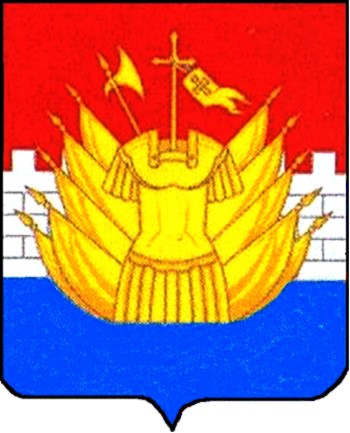 